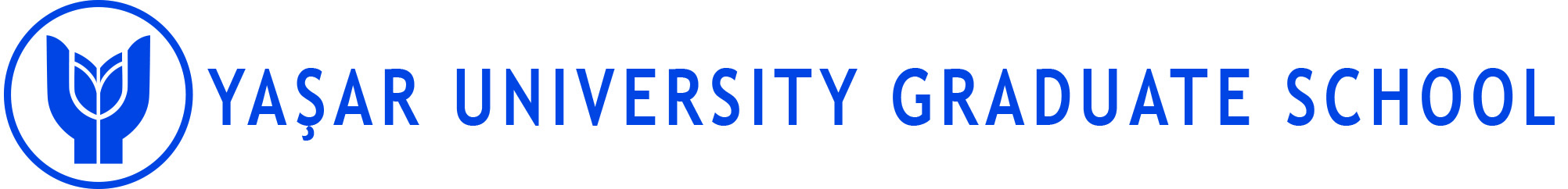 DISTANCE EDUCATION MASTER THESIS EXAM APPLICATION AND JURY PROPOSAL FORM* The student is responsible from delivering the digital copy to the jury members.** ORCID (Open Researcher and Contributor ID) is received from https://orcid.org/*** Thesis jury is made up of 3 academic members including the student’s thesis advisor and at least one member from a different university. In the case that there is a co-advisor, the number of the jury members is required to be 5.**** One of the proposed substitute members is required to be from Yaşar University while the other one is required to be from a different university.  TO THE HEAD OF THE DEPARTMENT OF ………………………………………………….…………………………………… I hereby submit the completed version of my master’s thesis attached digitally.* I kindly submit it for your necessary action for its plagiarism check to be conducted and to take the relevant exam.TO THE HEAD OF THE DEPARTMENT OF ………………………………………………….…………………………………… I hereby submit the completed version of my master’s thesis attached digitally.* I kindly submit it for your necessary action for its plagiarism check to be conducted and to take the relevant exam.TO THE HEAD OF THE DEPARTMENT OF ………………………………………………….…………………………………… I hereby submit the completed version of my master’s thesis attached digitally.* I kindly submit it for your necessary action for its plagiarism check to be conducted and to take the relevant exam.STUDENT’SSTUDENT’SSTUDENT’SName & SurnameDateNumberDateORCID**DateDepartmentDateDegree ProgramDateThesis TitleThe application is for the    First          Second     master’s thesis examThe application is for the    First          Second     master’s thesis examThe application is for the    First          Second     master’s thesis examTO THE DIRECTORATE OF THE GRADUATE SCHOOL The student has enrolled in thesis course for at least twice and his/her master’s thesis complies with thesis template and style. It meets the publication requirements of the Graduate School to take the Thesis Defense Exam. A plagiarism check is required for the thesis. The list of the proposed jury members for thesis defense exam and the exam date are as follows. Each of the Jury Members and the student accepts and undertakes that, s/he will act in accordance with the provisions of “Right to Privacy” and “Protection of Personal Data” stated in Article 20 of the Constitution and the provisions of the Law No. 6698 on Protection of Personal Data. Kindly submitted for your information and necessary action.TO THE DIRECTORATE OF THE GRADUATE SCHOOL The student has enrolled in thesis course for at least twice and his/her master’s thesis complies with thesis template and style. It meets the publication requirements of the Graduate School to take the Thesis Defense Exam. A plagiarism check is required for the thesis. The list of the proposed jury members for thesis defense exam and the exam date are as follows. Each of the Jury Members and the student accepts and undertakes that, s/he will act in accordance with the provisions of “Right to Privacy” and “Protection of Personal Data” stated in Article 20 of the Constitution and the provisions of the Law No. 6698 on Protection of Personal Data. Kindly submitted for your information and necessary action.Advisor’s Name & Surname: Date:Head of Department Name & Surname:Date:THESIS EXAM JURY PROPOSAL***THESIS EXAM JURY PROPOSAL***JURY MEMBERSInstitute and institutional e-mail address1. Advisor Title Name Surname: 2. Member: 3. Member: 4. Member: 5. Member: SUBSTITUTE JURY MEMBERS****Institute and institutional e-mail address1. Member: 2. Member: Proposed Date of Thesis Exam: Time:  Place: http://webinar.yasar.edu.tr  